Załącznik do zapytania ofertowego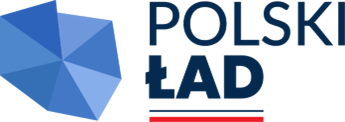 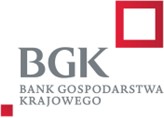 RZĄDOWY PROGRAM ODBUDOW YZABYTKÓWIstotne postanowienia umowyUmowaZawarta w dniu	2024 r. w Gościszowie pomiędzy:Parafią Rzymsko-Katolicką pw. Matki Bożej Częstochowskiej  w Gościszowie, Gościszów  150, 59-730 Nowogrodziec,  REGON 040110750,zwaną w dalszej części Umowy „Zamawiającym”, reprezentowaną przez: Ks. Janusza Krzysztofa Wilka - Proboszcza ,a…………………………………………………………………………………………..reprezentowanym przez………………………………………………………………………zwanym dalej „Wykonawcą”Zgodnie z wynikiem postępowania  zakupowego „Zamawiający” zleca a „Wykonawca” przyjmuje                      do wykonania zadanie pn.  „ Modernizacja budynku kościoła w Mściszowie”.§1PRZEDMIOT UMOWYPrzedmiotem umowy jest  wymiana pokrycia dachowego na budynku kościoła  w Mściszowie.Zakres całego zamierzenia budowlanego obejmuje: Rozbiórka pokrycia dachowego z dachówki karpiówki,Demontaż łat dachowych oraz drewnianych okapów,Demontaż obróbek blacharskich,Impregnacja elementów drewnianych strychu oraz odsłoniętej więźby dachowej,Uzupełnienie zniszczonych elementów więźby dachowej,Montaż nowych łat, kontrłat, ułożenie folii paroprzepuszczalnej,Wykonanie nowego pokrycia z dachówki karpiówki,Montaż rynien, rur spustowych i instalacji odgromowej,Opracowanie badań związanych z gniazdowaniem nietoperzy na strychu wraz                                    z zabezpieczeniem ich dalszej bytności w obiekcie kościoła (budki, itp.).Szczegółowy opis realizacji zadania według opracowanego projektu budowlanego, oraz projektu technicznego (wykonawczego), specyfikacji technicznej wykonania i odbioru robót oraz przedmiaru robót.Prace będą prowadzone na czynnym obiekcie sakralnym, w czasie których Zamawiający wymaga aby         w trakcie robót Wykonawca zapewnił możliwość korzystania bez zakłóceń z obiektu. Przed rozpoczęciem wszelkich robót budowlanych, zaleca się, aby Wykonawca przeprowadził wizję lokalną terenu budowy. Zamawiający wymaga aby:Wykonawca zapewnił nadzór kierownika budowy posiadającego uprawnienia do pracy przy zabytkach,Wykonawca zawiadomił o rozpoczęciu prac Wojewódzki Urząd Ochrony Zabytków we Wrocławiu Delegatura w Jeleniej Górze, wykonał badania architektoniczne poprzedzające zaprojektowanie kolorystyki oraz uzgodnił próbki kolorystyki na elewacji z Konserwatorem,Wykonawca zapewnił odpowiednie oznakowanie i ochronę terenu budowy do czasu zakończenia  i odbioru wszelkich robót w szczególności zamontował na terenie budowy wymagane prawem budowlanym tablice informacyjne,Wykonawca utrzymywał warunki bezpiecznej pracy i pobytu osób wykonujących czynności związane z budową, a także zabezpieczył Teren Budowy przed dostępem osób nieupoważnionych,podczas realizacji robót Wykonawca przestrzegał przepisów dotyczących bezpieczeństwa i higieny pracy.Wykonawca zapewnił i utrzymywał porządek na terenie budowy w okresie trwania realizacji Zamówienia, aż do jego zakończenia, w szczególności aby na bieżąco usuwał wszelkie zniszczenia   i zanieczyszczenia z dróg powstałe w wyniku realizacji robót, dostaw materiałów i innych czynności związanych z realizacją Zamówienia,Wykonawca skompletował dokumentację powykonawczą odbiorową w tym dołączy protokół odbioru końcowego wykonanych prac z Wojewódzkim Urzędem Ochrony Zabytków.Płatność odbywać się będzie jedną fakturą końcową. Podstawą do wystawienia faktury końcowej jest protokół odbioru końcowego podpisany przez Inspektora Nadzoru i Kierownika budowy oraz wyznaczonych przedstawicieli Zamawiającego. §2TERMINY1.Termin realizacji przedmiotu umowy: rozpoczęcie: od dnia podpisania umowy,zakończenie: 16 tygodni od dnia zawarcia umowy,przez wykonanie przedmiotu Umowy należy rozumieć wykonanie wszystkich robót budowlanych oraz zgłoszenie ich do odbioru końcowego wraz z dostarczeniem kompletnej dokumentacji powykonawczej.§3OBOWIĄZKI STRON UMOWYZamawiający i Wykonawca zobowiązani są współdziałać przy wykonaniu umowy w celu należytej realizacji  zamówienia.Do obowiązków Zamawiającego należy, w szczególności:wprowadzenie Wykonawcy na teren robót, w terminie 7 dni roboczych od dnia podpisania umowy, z  wprowadzenia Wykonawcy na teren robót będzie sporządzony protokół wprowadzenia                   z udziałem przedstawiciel Zamawiającego i Wykonawcy;przekazanie dokumentacji projektowej;zapewnienie nadzoru inwestorskiego;dokonywanie odbiorów, o których mowa w § 5 umowy;zapłata Wykonawcy wynagrodzenia na  zasadach opisanych  w § 4 umowy.Do obowiązków Wykonawcy należy w szczególności:Pełnienie funkcji koordynatora,  w przypadku powierzenia wykonania części zamówienia podwykonawcom;Przygotowanie zaplecza budowy oraz sprawowanie dozoru mienia na terenie robót;Zabezpieczenie instalacji, urządzeń i obiektów na terenie robót i w  jej bezpośrednim otoczeniu, przed ich zniszczeniem lub uszkodzeniem w trakcie wykonywania robót;wykonywanie robót oraz innych czynności objętych przedmiotem umowy zgodnie                                 z  dokumentacją projektową, decyzją pozwolenia na budowę oraz decyzją konserwatora zabytków, właściwymi przepisami z zakresu ochrony przeciwpożarowej, bezpieczeństwa i higieny pracy, w tym w szczególności odpowiednie oznakowanie i zabezpieczenie miejsc prowadzenia robót, zapewniające podczas wykonywania robót budowlanych bezpieczeństwo osób przebywających       na terenie robót i w jego pobliżu, zgodnie z przepisami rozporządzenia ministra infrastruktury z 6 lutego 2003 r. w sprawie bezpieczeństwa i  higieny pracy podczas wykonywania robót budowlanych;wykonanie robót z materiałów własnych z wyłączeniem materiałów wymienionych  w § 1 ust. 3 niniejszej umowy, które powinny odpowiadać jakościowo wymogom wyrobów dopuszczonych do obrotu i stosowania w budownictwie określonym w art. 10 ustawy z 7 lipca 1994r.–Prawo budowlane. W przypadku wątpliwej jakości materiałów użytych do wbudowania,  Zamawiający ma prawo wykonania badań tych materiałów zgodnie z obowiązującymi normami w celu stwierdzenia ich jakości. Jeśli badania wykażą, że jakość zastosowanych materiałów nie spełnia wymogów,           o których mowa, wówczas Wykonawca zostanie obciążony kosztem badań i na własny koszt dokona ich wymiany;zapewnienie, aby wszystkie osoby wyznaczone do wykonywania czynności objętych przedmiotem umowy posiadały odpowiednie kwalifikacje oraz przeszkolenia i uprawnienia wymagane przepisami prawa;ustanowienie kierownika budowy, który spełnia wymagania o których mowa w art. 37a ust. 1 i 2 ustawy z dnia 23 lipca 2003 r. o ochronie zabytków i opiece nad zabytkami;prowadzenie na bieżąco dziennika budowy zgodnie z ustawą Prawo budowlane;zgłaszanie inspektorowi nadzoru inwestorskiego do odbioru robót zanikających                                     i ulegających zakryciu, nie zgłoszenie tych robót daje Zamawiającemu podstawę do żądania odkrycia robót i przywrócenia stanu poprzedniego na koszt i ryzyko wykonawcy;zapewnienie bezpieczeństwa i praw właścicielom nieruchomości sąsiadujących z terenem budowy, w zakresie dostępu do nieruchomości i obsługi, przejezdności wszystkich dróg przechodzących        w sąsiedztwie przekazanego frontu robót a jeżeli nie będzie to możliwe, zabezpieczenia dojazdu      do poszczególnych nieruchomości przez cały okres prowadzenia robót budowlanych,umożliwienie Zamawiającemu przeprowadzenia kontroli lub wizji lokalnej terenu budowy w każdym terminie;bieżące sprzątanie i wywożenie materiałów z rozbiórki, uporządkowanie terenu budowy                   po zakończeniu prac;poddanie odpadów budowlanych odzyskowi, a jeżeli z przyczyn technologicznych jest to niemożliwe lub nieuzasadnione z przyczyn ekologicznych lub ekonomicznych– przekazanie powstałych odpadów do utylizacji (wykonawca jest wytwórcą odpadów w rozumieniu przepisów ustawy              z 14 grudnia 2012 r. o odpadach).Wykonawca ponosi pełną odpowiedzialność za:przestrzeganie przepisów bhp, ochronę p.poż i dozór mienia na terenie robót, jak i za wszelkie szkody powstałe w trakcie trwania robót na terenie przyjętym od Zamawiającego lub mające związek z prowadzonymi robotami,bezpieczeństwo   wszelkich    działań    prowadzonych    na    terenie    robót    i    poza    nim,              a związanych z wykonaniem przedmiotu umowy,szkody oraz następstwa nieszczęśliwych wypadków pracowników i osób trzecich, powstałew związku z prowadzonymi robotami,wszelkie szkody będące następstwem niewykonania lub nienależytego wykonania przedmiotu umowy, które to szkody Wykonawca  zobowiązuje się pokryć w pełnej wysokości,uszkodzenia lub zniszczenia z winy Wykonawcy obiektów, dróg i terenu, a także urządzeńi aparatury  znajdujących się na terenie robót.Inspektorem nadzoru inwestorskiego ze strony Zamawiającego jest:	tel.    ..............................mail.................................................Kierownikiem budowy  ze strony Wykonawcy jest:	tel.   ..............................mail.................................................W przypadku zmiany przedstawicieli stron, o których mowa w ust. 5 i 6 lub danych do kontaktu, strona umowy dokonująca takiej zmiany jest zobowiązana do niezwłocznego pisemnego zawiadomienia            o tym drugiej strony. Zmiana przedstawicieli nie wymaga sporządzenia aneksu do umowy,                         o ile zostanie potwierdzona pisemnym zawiadomieniem.Strony dopuszczają również możliwość porozumiewania się za pośrednictwem poczty elektronicznej       z wykorzystaniem adresów wskazanych w ust. 5 i 6, za pośrednictwem poczty elektronicznej strony niedopuszczalne jest złożenie przez Strony jakichkolwiek oświadczeń dotyczących potwierdzenia               i wykonania robót, odstąpienia od umowy czy też wprowadzenie zmian w jej treści.§4WYNAGRODZENIEWynagrodzenie ryczałtowe zgodnie z ofertą cenową Wykonawcy, wynosi (łącznie z podatkiem VAT)……………………………….zł (słownie	).Wynagrodzenie ryczałtowe, o którym mowa w ust. 1 obejmuje wszystkie koszty związane                          z realizacją robót budowlanych, w tym ryzyko Wykonawcy z tytułu niedoszacowania kosztów związanych z realizacją przedmiotu umowy, a także oddziaływania innych czynników mających lub mogących mieć wpływ na koszty.Niedoszacowanie, pominięcie oraz brak rozpoznania zakresu przedmiotu umowy nie może być podstawą do żądania zmiany wynagrodzenia ryczałtowego określonego w ust.1 niniejszego paragrafu.Wynagrodzenie za wykonanie przedmiotu umowy, o którym mowa w ust. 1, płatne będzie  po należytej realizacji przedmiotu umowy i podpisaniu protokołu końcowego odbioru robót, na rachunek bankowy Wykonawcy w dwóch płatnościach zgodnie z poniższym:a) I  płatność– nie więcej niż 2 % wartości inwestycji w terminie do 7 dni od dostarczenia Zamawiającemu prawidłowo wystawionej faktury VAT.b) II płatność – pozostała należność w ciągu  30 dni, po otrzymaniu wypłaty dotacji z BGK w ramach realizacji projektu z Rządowego Programu Odbudowy Zabytków.Wykonawca wystawi fakturę zgodnie z poniższymi danymi: Nabywca/Odbiorca:Parafia Rzymskokatolicka pw. Matki Bożej Częstochowskiej w Gościszowie , Gościszów 150, 59-730 Nowogrodziec.Do faktury Wykonawca jest zobowiązany dołączyć oświadczenia wszystkich podwykonawców                   i dalszych podwykonawców, że Wykonawca dokonał zapłaty wszelkich należności wynikających                 z zawartych umów z tytułu realizacji przedmiotu umowy.W przypadku nieprzedstawienia przez Wykonawcę wszystkich dowodów zapłaty, o których mowa           w ust.6, wstrzymuje się wypłatę należnego wynagrodzenia za odebrane roboty budowlane, w części równej sumie kwot wynikających z nieprzedstawionych dowodów zapłaty.Wszelkie rozliczenia finansowe między Zamawiającym, a Wykonawcą będą prowadzone                             w złotych polskich, w zaokrągleniu do dwóch miejsc po przecinku.Wykonawca upoważnia Zamawiającego do potrącenia:kar umownych określonych w niniejszej umowie,płatności na rzecz podwykonawców oraz dalszych podwykonawców, w przypadku niedokonaniapłatności przez Wykonawcę.Zamawiający będzie stosował mechanizm podzielonej płatności wynikający z art. 108a ustawy z dnia 11 marca 2004 r. o podatku od towarów i usług.Rachunek bankowy podany przez Wykonawcę umowy jest rachunkiem zgłoszonym w organie podatkowym i  wymienionym w rejestrze podatników VAT tzw. „białej liście”. W przypadku braku numeru rachunku w rejestrze podatników Zamawiający uprawniony jest do wstrzymania się ze spełnieniem świadczenia do momentu ujawnienia rachunku bankowego Wykonawcy w rejestrze podatników VAT. Powyższe nie stanowi zwłoki ani opóźnienia Zamawiającego, ani nie niesie skutków, jakie wiążą się z  niespełnieniem świadczenia w terminie.§5ODBIORYStrony zgodnie postanawiają, że będą stosowane następujące rodzaje odbiorów:Odbiór końcowy robót– na podstawie protokołu odbioru końcowego;Odbiory robót zanikających i ulegających zakryciu –na podstawie wpisów dokonywanych                    w dzienniku budowy.Odbiór końcowy:Wykonawca zgłosi gotowość do odbioru końcowego robót, wysyłając zawiadomienie w formie pisemnej na adres Zamawiającego. Gotowość do odbioru oznacza, że wykonawca wykonał roboty budowlane.Zamawiający wyznaczy i rozpocznie czynności odbioru końcowego robót w terminie do 7 dniroboczych od daty zawiadomienia, o którym mowa w pkt 1.Pozytywny odbiór zostanie potwierdzony protokołem odbioru końcowego, podpisanym przezUpoważnionych przedstawiciel Zamawiającego i Wykonawcy bez uwag i zastrzeżeń.Strony postanawiają, że termin usunięcia przez Wykonawcę wad stwierdzonych przy odbiorze wynosić będzie 14 dni,  chyba że w trakcie odbioru strony postanowią inaczej.Zamawiający zobowiązany jest do wyznaczenia terminu odbioru zakwestionowanych uprzedniorobót jako wadliwych zgodnie z postanowieniem ust.2.Odbiory robót zanikających i ulegających zakryciu:Wykonawca zgłosi inspektorowi nadzoru potrzebę w zakresie dokonania odbioru robót zanikających i ulegających zakryciu;Odbiory robót zanikających i ulegających zakryciu, będą dokonywane przez inspektora nadzoru inwestorskiego w terminie 2 dni roboczych, od daty zgłoszenia przez Wykonawcę;Inspektor nadzoru ma prawo przerwać odbiór jeżeli Wykonawca nie wykonał robót zanikających        i ulegających zakryciu w całości lub roboty zostały wykonane z użyciem materiałów, które nie uzyskały atestu lub świadectwa potwierdzającego ich dopuszczenie do stosowania lub roboty zostały wykonane nie należycie.§6PODWYKONAWSTWOStrony umowy ustalają, że roboty zostaną wykonane przez Wykonawcę osobiście bądź z udziałem podwykonawców.Zamawiający nie zastrzega obowiązku osobistego wykonania przez Wykonawcę kluczowych części zamówienia.Wykonawca jest zobowiązany do zawiadomienia Zamawiającego o podwykonawcach, którym zamierza powierzyć realizację części zamówienia.Wykonawca jest odpowiedzialny za działania lub zaniechania podwykonawcy, jego przedstawicieli lub pracowników, jak za własne działania lub zaniechania. Wykonawca jest zobowiązany do sprawowania na bieżąco nadzoru nad pracami wykonywanymi przez podwykonawcę i do ich koordynacji.W celu powierzenia wykonania części zamówienia podwykonawcy, Wykonawca zawiera umowę               o podwykonawstwo.Każdy projekt umowy i umowa o podwykonawstwo musi zawierać postanowienia niesprzeczne                 z postanowieniami niniejszej umowy.Wykonawca  jest zobowiązany do przekazania Zamawiającemu kopii umowy, o której mowa w ust.6,      w terminie  5 dni od jej zawarcia.§7GWARANCJAWykonawca udziela Zamawiającemu gwarancji jakości na przedmiot umowy obejmujący:roboty budowlane, o których mowa w § 1 umowy –na okres …miesięcy od dnia podpisania protokołu odbioru końcowego.Dokumentem gwarancyjnym w rozumieniu art. 5772 Kodeksu cywilnego jest niniejsza umowa.Jeżeli z powodu wad, które ujawnią się w okresie gwarancji i rękojmi, osoby trzecie wystąpiąz uzasadnionymi roszczeniami o naprawienie szkody, której przyczyną powstania była wada, Wykonawca poniesie wszelkie koszty związane z naprawą szkody.O powstałych w okresie gwarancji i rękojmi wadach lub usterkach, Zamawiający powiadomiWykonawcę na piśmie lub e-mailem, niezwłocznie po powzięciu takiej informacji.W okresie gwarancji i rękojmi wykonawca jest zobowiązany przystąpić do usuwania wad lub usterek    w ciągu 48 godzin w dni robocze i 72 godzin w dni wolne i święta, oraz usunąć wady lub usterki najpóźniej w terminie 7 dni od daty otrzymania powiadomienia o powstałych wadach, o którym mowa w ust .4. Termin ten w technicznie uzasadnionych przypadkach może zostać wydłużony za zgodą Zamawiającego.Wykonawca usuwa zgłoszone w okresie gwarancji i rękojmi wady i usterki w ramach wynagrodzenia,      o którym mowa w § 4 ust. 1 umowy.§8ODSTĄPIENIE OD UMOWYZamawiającemu przysługuje prawo odstąpienia od umowy w następujących okolicznościach:w razie wystąpienia istotnej zmiany okoliczności powodującej, że wykonanie umowy nie leży            w interesie Zamawiającego, czego nie można było przewidzieć w chwili zawarcia umowy – odstąpienie od umowy w tym przypadku może nastąpić w terminie 14 dni od powzięcia wiadomości o powyższych okolicznościach.Wykonawcy przysługuje prawo odstąpienia od umowy, jeżeli:Zamawiający odmawia, bez uzasadnionej przyczyny, przekazania terenu inwestycji lub podpisaniaprotokołu przekazania terenu inwestycji,     Zamawiający zawiadomi Wykonawcę, iż wobec zaistnienia uprzednio nieprzewidzianych okoliczności nie będzie mógł spełnić swoich zobowiązań wobec Wykonawcy.Odstąpienie od umowy winno nastąpić w formie pisemnej pod rygorem nieważności takiego oświadczenia i powinno zawierać uzasadnienie.W przypadku odstąpienia od umowy, Wykonawca przy udziale Zamawiającego sporządzi szczegółowy protokół inwentaryzacji potwierdzający zaawansowanie wykonanych prac, według stanu na dzień odstąpienia.Zamawiający w razie odstąpienia od umowy z przyczyn, za które Wykonawca nie ponosi odpowiedzialności, zobowiązany jest do:Dokonania odbioru części wykonanych prac oraz zapłaty wynagrodzenia za zakres, który zostałWykonany do dnia odstąpienia od umowy,Wysokość wynagrodzenia w tym wypadku zostanie określona procentowo w oparciu o protokółzdawczo-odbiorczy, w którym szczegółowo określony zostanie zakres wykonanych prac.§9KARYUMOWNE1. Strony mogą naliczyć następujące kary umowne:1) Wykonawca zapłaci Zamawiającemu kary umowne w wysokości:a) 0,2% wynagrodzenia umownego brutto określonego w § 4 ust. 1 umowy, za każdy dzień zwłoki                 w wykonaniu przedmiotu umowy, liczony od dnia, o którym mowa w § 2 ust. 1 pkt b) umowy, do dnia faktycznego odbioru robót,b) 0,2% wynagrodzenia umownego brutto określonego w § 4 ust. 1 umowy, za każdy dzień zwłoki w usunięciu wad stwierdzonych przy odbiorze lub w okresie rękojmi za wady, liczonej od dnia ustalonego               na wykonanie usunięcia wad, do dnia faktycznego odbioru,c) 10% wynagrodzenia umownego brutto określonego w § 4 ust. 1 umowy, za odstąpienie od umowy                 z przyczyn zależnych od Wykonawcy, 2) Zamawiający zapłaci Wykonawcy za odstąpienie od umowy z przyczyn leżących po stronie Zamawiającego w wysokości 10 % wynagrodzenia umownego brutto określonego w § 4 ust. 1 umowy. 2.Zamawiający zastrzega sobie prawo do dochodzenia na zasadach ogólnych odszkodowania przewyższającego wartość kar umownych, w przypadku gdyby w wyniku nie wykonania lub nienależytego wykonania przedmiotu umowy, Zamawiający poniósł szkodę przewyższającą wartość kary umownej.3. Zamawiający potrąci należne kary umowne z wystawionej przez Wykonawcę faktury.§10UBEZPIECZENIEWykonawca oświadcza, że posiada ubezpieczenie od odpowiedzialności cywilnej w zakresie prowadzonej działalności związanej z przedmiotem zamówienia, kwota ubezpieczenia jest nie niższa niż 20% wartości brutto umowy.Wykonawca jest zobowiązany do posiadania polisy ubezpieczenia, o której mowa w ust. 1 przez cały okres trwania umowy i przedstawiania jej wraz z dowodem jej opłacenia na każde żądanie Zamawiającego.§ 11ZMIANA UMOWYWszelkie zmiany umowy, aneksy do umowy wymagają dla swej ważności formy pisemnej.Zamawiający przewiduje możliwość dokonywania zmian postanowień niniejszej umowy, w zakresie:Strony mają prawo do przedłużenia terminu zakończenia robót o okres trwania przyczyn,                    z powodu których będzie zagrożone dotrzymanie terminu zakończenia robót,                                       w  następujących sytuacjach:jeżeli przyczyny, z powodu których będzie zagrożone dotrzymanie terminu zakończenia robót będą następstwem okoliczności, za które odpowiedzialność ponosi Zamawiający,                       w szczególności będą następstwem nieterminowego przekazania terenu budowy, konieczności zmian dokumentacji projektowej w zakresie, w jakim ww. okoliczności miały lub będą mogły mieć wpływ na dotrzymanie terminu zakończenia robót,gdy wystąpią niekorzystne warunki atmosferyczne uniemożliwiające prawidłowe wykonanie robót, w szczególności z powodu technologii realizacji prac określonej umową, normami lub innymi przepisami, wymagającej konkretnych warunków atmosferycznych, jeżeli konieczność wykonania prac w tym okresie nie jest następstwem okoliczności, za które Wykonawca ponosi odpowiedzialność,gdy wystąpi konieczność wykonania robót zamiennych lub innych robót niezbędnych              do wykonania przedmiotu umowy ze względu na zasady wiedzy technicznej, oraz udzielenia zamówień dodatkowych, które wstrzymują lub opóźniają realizację przedmiotu umowy,wystąpienia niebezpieczeństwa kolizji z planowanymi lub równolegle prowadzonymi przez inne podmioty inwestycjami w zakresie niezbędnym do uniknięcia lub usunięcia tych kolizji,gdy wystąpią opóźnienia w dokonaniu określonych czynności lub ich zaniechanie przez właściwe organy administracji państwowej, które nie są następstwem okoliczności, za które Wykonawca ponosi odpowiedzialność,gdy wystąpią opóźnienia w wydawaniu decyzji, zezwoleń, uzgodnień, itp., do wydania których właściwe organy są zobowiązane na mocy przepisów prawa, jeżeli opóźnienie przekroczy okres, przewidziany w przepisach prawa, w którym ww. decyzje powinny zostać wydane oraz nie są następstwem okoliczności, za które Wykonawca ponosi odpowiedzialność,jeżeli wystąpi brak możliwości wykonywania robót z powodu nie dopuszczania do ich wykonywania przez uprawniony organ lub nakazania ich wstrzymania przez uprawniony organ, z przyczyn niezależnych od Wykonawcy,wystąpienia Siły wyższej uniemożliwiającej wykonanie przedmiotu umowy zgodnie z jejpostanowieniami.Wykonawca jest uprawniony do żądania zmiany Umowy w zakresie materiałów, parametrów technicznych, technologii wykonania robót budowlanych, sposobu i zakresu wykonania przedmiotu Umowy w następujących sytuacjach:Konieczności zrealizowania jakiejkolwiek części robót, objętej przedmiotem Umowy, przy zastosowaniu odmiennych rozwiązań technicznych lub technologicznych, niż wskazane              w dokumentacji projektowej, a wynikających ze stwierdzonych wad tej dokumentacji lub zmiany stanu prawnego w oparciu, o który je przygotowano, gdyby zastosowanie przewidzianych rozwiązań groziło niewykonaniem lub nienależytym wykonaniem przedmiotu Umowy,konieczności realizacji robót wynikających z wprowadzenia w dokumentacji projektowej zmian uznanych za nieistotne odstępstwo od projektu budowlanego, wynikających z art. 36austawy     z dnia 7lipca1994r.Prawo budowlane,konieczności zrealizowania przedmiotu Umowy przy zastosowaniu innych rozwiązań technicznych lub materiałowych ze względu na zmiany obowiązującego prawa,wystąpienia siły wyższej uniemożliwiającej wykonanie przedmiotu Umowy zgodnie z jejpostanowieniami. Siłą wyższą, o której mowa w niniejszym paragrafie jest wydarzenie lub okoliczność  o charakterze nadzwyczajnym, na którą Wykonawca ani Zamawiający nie mają wpływu; wystąpieniu której Wykonawca ani Zamawiający, działając racjonalnie, nie mogli zapobiec przed zawarciem Umowy; której, w przypadku jej wystąpienia, Wykonawca ani Zamawiający, działając racjonalnie, nie mogli uniknąć lub jej przezwyciężyć; oraz która nie może być zasadniczo przypisana Wykonawcy ani Zamawiającemu.Strony mają prawo do żądania zmiany wynagrodzenia należnego z tytułu realizacji umowy                        w przypadku zmiany sposobu przeprowadzenia robót, konieczności wykonania robót dodatkowych nie objętych projektem, ograniczeniem zakresu robót lub wprowadzeniem robót zamiennych, Wykonawca wykona wycenę robót wynikających ze zmiany sposobu prowadzenia robót oraz robót zamiennych        w formie kosztorysu. Wykonawca powinien przedłożyć do akceptacji Inspektora nadzoru inwestorskiego kalkulację ceny jednostkowej tych robót z uwzględnieniem elementów cenotwórczych nie wyższych od średnich cen publikowanych w wydawnictwach branżowych (np. SEKOCENBUD, Orgbud, Intercenbud, itp.) dla województwa dolnośląskiego, aktualnych w miesiącu poprzedzającym miesiąc, w którym kalkulacja jest sporządzana.Podstawą dokonania zmian, o których mowa w ust. 1 - 3 będzie protokół konieczności zatwierdzony przez Zamawiającego i Wykonawcę opisujący potrzebę zmiany terminu realizacji umowy lub zmiany sposobu realizacji świadczenia. Z inicjatywą sporządzenia aneksu do umowy może wystąpić Zamawiający jak i Wykonawca. Zamawiający zobowiązany będzie w takiej sytuacji do sporządzenia uzasadnienia do zawarcia aneksu umowy.Zmiany umowy wymagają zachowania formy pisemnej pod rygorem nieważności.§11ROZWIĄZYWANIE SPORÓWStrony zgodnie oświadczają, że ewentualne spory powstałe w związku z wykonywaniem niniejszej Umowy o roszczenia cywilnoprawne, w sprawach, w których zawarcie ugody jest dopuszczalne, będą rozstrzygane na drodze mediacji lub innego polubownego rozwiązania sporu przed Sądem Polubownym przy Prokuratorii Generalnej Rzeczypospolitej Polskiej, wybranym mediatorem albo osobą prowadzącą inne polubowne rozwiązanie sporu.W przypadku braku ugodowego rozstrzygnięcia sporu, każda ze Stron może dochodzić swoich roszczeń na drodze postępowania sądowego przed Sądem Powszechnym miejscowo i rzeczowo właściwym dla siedziby Zamawiającego.§12POSTANOWIENIA KOŃCOWEW sprawach nieuregulowanych niniejszą Umową mają zastosowanie przepisy kodeksu cywilnego,Prawa budowlanego i przepisów wykonawczych.Sprawy sporne rozstrzygane będą przez sąd powszechny właściwy dla siedziby Zamawiającego.Integralną część umowy stanowią: Oferta Wykonawcy,Dokumentacja projektowa,Przedmiar robót.Umowę sporządzono w dwóch jednobrzmiących egzemplarzach, po jednym dla każdej ze Stron.ZAMAWIAJĄCY	WYKONAWCA……………….................………………	………………..................……………..